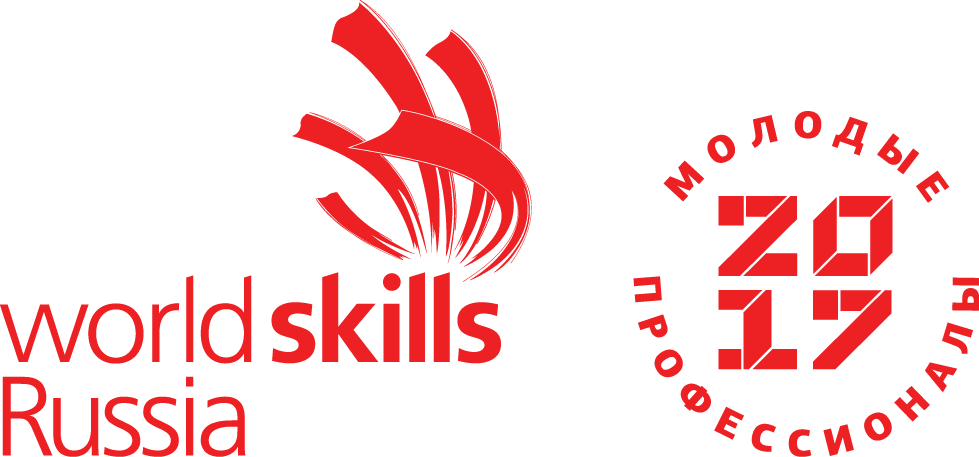 ПЛАН ПОДГОТОВКИ И ПРОВЕДЕНИЯIX ОТКРЫТОГО МУНИЦИПАЛЬНОГО ЧЕМПИОНАТА «ЮНИОРЫ» и «МОЛОДЫЕ ПРОФЕССИОНАЛЫ» (WORLDSKILLS RUSSIA) МУНИЦИПАЛЬНЫЙ ЭТАП НЮРБИНСКОГО РАЙОНАПО КОМПЕТЕНЦИИ «ЛАБОРАТОРНЫЙ ХИМИЧЕСКИЙ АНАЛИЗ -ЮНИОРЫ»Площадка проведения:Площадка МБОУ «Нюрбинский технический лицей им.А.Н.Чусовского»ТЕХНИЧЕСКОЕ ОПИСАНИЕ КОМПЕТЕНЦИИ«Лабораторный химический анализ+14»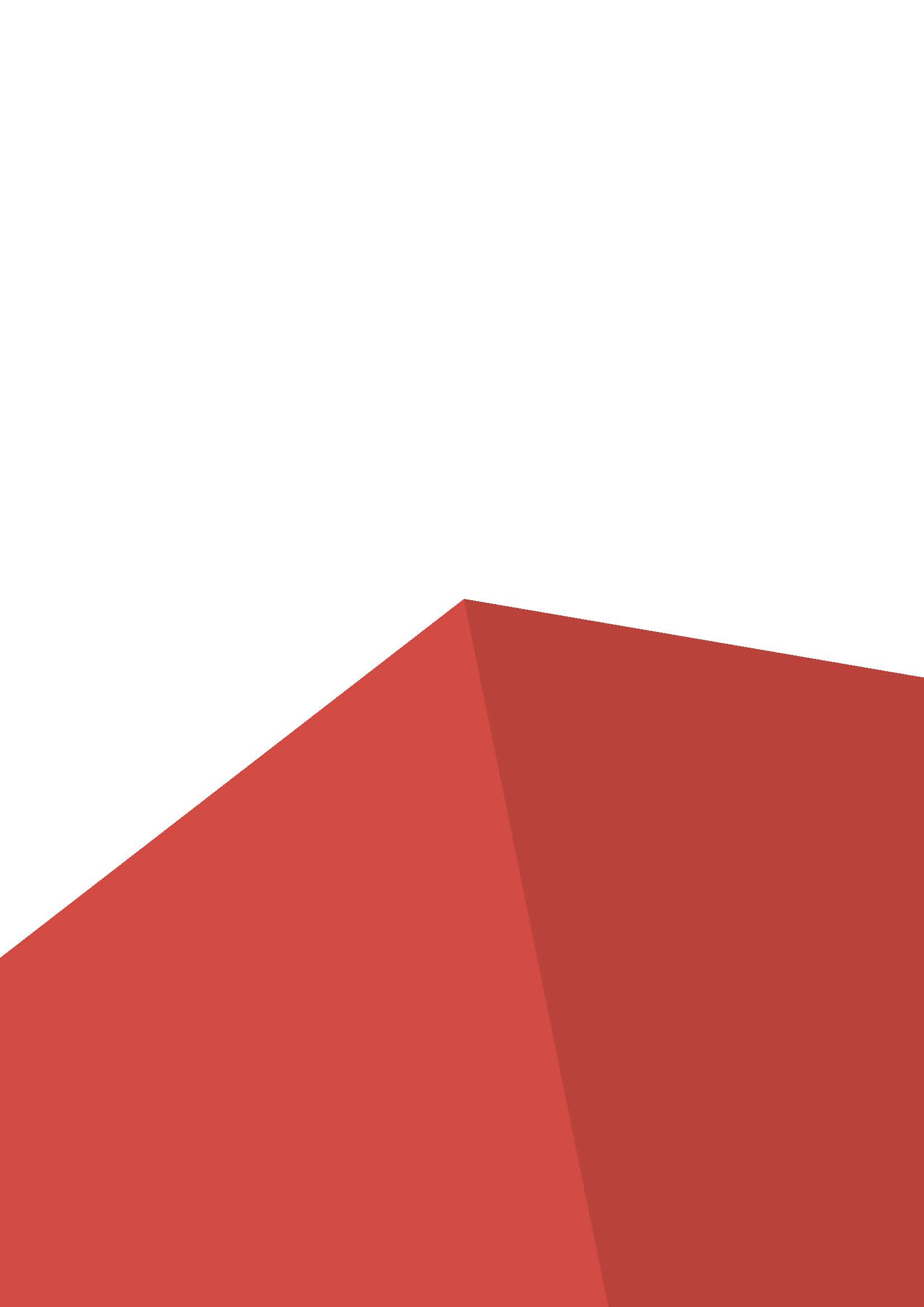 Компетенция: «Лабораторный химический анализ +14»Формы участия в конкурсеЗадание для конкурсаМодули задания и необходимое времяКритерии оценкиНеобходимые приложенияКоличество часов на выполнение задания: 5   ч.1. ФОРМЫ УЧАСТИЯ В КОНКУРСЕИндивидуальный конкурс.Возраст: от 14 до 16 лет (срок до 31 августа 2021 года)Место проведения: МБОУ «Нюрбинский технический лицей им. А.Н.Чусовского» (с соблюдением социальной дистанции)Дата проведения: 08 декабря 2020г.Время проведения: 09:00Члены жюри: эксперты компатриоты, Яковлев Михаил ученик 11 «а» класса МБОУ «Нюрбинский технический лицей им.А.Н.Чусовского» - Победитель муниципального этапа, участник регионального конкурса WorldSkills Russia в компетенции «Лабораторный химический анализ +14», Софронова Ирина Дмитриевна инженер лаборант первой категории, Нюрбинская СИГЭКиА.2. ЗАДАНИЕ ДЛЯ КОНКУРСАСодержанием конкурсного задания является контроль качества природных и промышленных материалов химическими и физико-химическими методами анализа. Участники соревнований получают нормативные документы на методы определения, химическую посуду, оборудование и реактивы. Конкурсное задание имеет несколько модулей. Каждый выполненный модуль оценивается отдельно.Окончательные аспекты критериев оценки уточняются членами жюри. Оценивается содержание модуля и поэтапный процесс выполнения конкурсной работы. Если участник конкурса не выполняет требования техники безопасности, подвергает опасности себя или других конкурсантов, он может быть отстранен от конкурса.Время выполнения конкурсного задания в зависимости от конкурсных условий могут быть изменены членами жюри.Конкурсное задание должно выполняться помодульно. Каждый участник обязан выполнить задания всех модулей.3. МОДУЛИ ЗАДАНИЯ И НЕОБХОДИМОЕ ВРЕМЯМодули и время сведены в таблице 1 Таблица 1.Модуль 1: Контроль качества питьевой воды титриметрическим и потенциометрическим методом.Для выполнения данного модуля необходимо составить и реализовать алгоритм выполнения экспериментального задания в соответствии с нормативным документом. Подобрать посуду. Приготовить реактивы. Организовать рабочее место. Обработать полученные результаты в соответствии с НД.Модуль 2: Калибровка мерной посудыДля выполнения задания необходимо составить и реализовать алгоритм выполнения экспериментального задания в соответствии с нормативным документом. Подготовить оборудование для эксперимента. Определить заданный параметр.Критерии оценкиВ данном разделе определены критерии оценки и количество начисляемых баллов (субъективные и объективные) таблица 2. Общее количество баллов задания/модуля по всем критериям оценки составляет 100.Таблица 2.Субъективные оценки - Не применимо.№ п/пНаименование модуляРабочее времяВремя на задание1Модуль 1 – Содержание свободной углекислоты в пробах питьевых и природных вод титриметрическим методом.09:30 - 12:303 часа2Модуль 2 – Калибровка мерной посуды          14:00-16:002 часаРазделКритерийОценкиОценкиОценкиРазделКритерийСубъективная (если это применимо)ОбъективнаяОбщаяАОрганизация рабочего места, подготовка оборудования и реактивов. Техника выполнения задания.Обработка, анализ и оформление полученных результатов.5050ВОрганизация рабочего места, подготовка оборудования и реактивов. Техника выполнения задания.Обработка, анализ и оформление полученных результатов.5050Итого = Итого = 100100